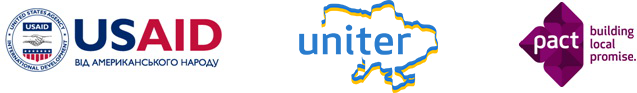 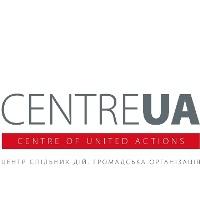 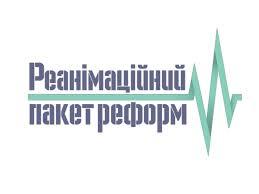 September 10, 2015 The Parus Business Center, 2 Mechnikova St., Kyiv(entrance from Lesia Ukrainka Blvd.)FORUM“Which Reforms Will Lay a Foundation for the Ukrainian Economic Miracle?”10:30 - 11:00 - Registration. Coffee/tea11:00 – 11:10 – Opening ceremony, greeting speeches Geoffrey Pyatt, Ambassador Extraordinary and Plenipotentiary of the USA to UkraineQimiao Fan, World Bank Country Director for Belarus, Moldova, and Ukraine Oksana Nechyporenko, member of the board of the Reanimation Package of Reforms Moderators:Andriy Andrushkiv, communication manager at the Reanimation Package of ReformsYuliya Tychkivska, vice president of the Kyiv School of Economics (To be confirmed)11:10 – 12:25 Section 1: “Budget-2016: a development strategy or a budget decumulation?”11:10 – 12:10   Moderated discussion with panelists12:10 – 12:25   Public Q & ABudgetingBudget revenue and tax reform Budget expenditures and pension provisionPanelists: Illia Neskhodovskyi, RPR expert on the tax reformNataliya Yaresko, minister of finance of Ukraine (To be confirmed)Nina Yuzhanina, head of the Verkhovna Rada of Ukraine committee on taxation and customs policy Oksana Prodan, member of the Verkhovna Rada of Ukraine committee on taxation and customs policy (To be confirmed)Halyna Tretiakova, general director of the Ukrainian Insurance Federation, RPR expert on pension reformPavlo Rozenko, minister of social policy of Ukraine (To be confirmed)Andriy Zhurzhiy, member of the Verkhovna Rada of Ukraine committee on taxation and customs policy Pavlo Kukhta, RPR expert on the financial sector reforms Ivan Krulko, head of the subcommittee on state financial control and activity of the Accounting Chamber of the Verkhovna Rada of Ukraine committee on budgetOleksandr Kirsh, member of the Verkhovna Rada of Ukraine committee on taxation and customs policyHlib Vyshlinsky, executive director at the Center for Economic Strategy (To be confirmed)12:30 - 13:45 Section 2: “New rules for the Ukrainian market: from an economy for the ‘the family’ to an economy for the country” 12:30 – 13:30   Moderated discussion with panelists13:30 – 13:45   Public Q & ADevelopment of competitionCapital marketEconomic EU integrationPanelists: Volodymyr Dubrovskyi, senior economist of Center CASE Ukraine, RPR expert on tax reform (To be confirmed)Aivaras Abromavicius, minister of economic development and trade of Ukraine/ Yuliya Klymenko, deputy minister of economic development and trade of Ukraine (To be confirmed)Andriy Ivanchuk, head of the Verkhovna Rada of Ukraine committee on economic policy (To be confirmed)Serhiy Kiral, deputy head of the Verkhovna Rada of Ukraine committee on industrial policy and entrepreneurship (To be confirmed)Viktoria Ptashnyk, member of the Verkhovna Rada of Ukraine committee on economic policyViktor Butok,  expert of the RPR group on the energy sector reform Ihor Kononenko, member of the Verkhovna Rada of Ukraine committee on fuel and energy complex, nuclear policy, and nuclear safety (To be confirmed)Andriy Blinov, expert of the RPR group on the banking sector reformPavlo Rizanenko, chairman  of  the  subcommittee  on  securities,  stock market,  activity  of  rating  agencies  and  e-commerce  of  the  Verkhovna Rada of Ukraine Committee  on Financial  Policy  and  Banking (To be confirmed) Dmytro Solohub, deputy head of the National Bank of UkraineViktor Galasyuk, head of the Verkhovna Rada of Ukraine committee on industrial policy and entrepreneurshipLiubov Akulenko, “Stronger Together” public awareness campaign coordinator, RPR expert on European integration Pavlo Sheremeta, minister of trade and economic development (2014), dean of Lviv Business School of Ukrainian Catholic UniversityOleksandr Paskhaver, president of the Center for Economic Development, freelance advisor of the President of Ukraine13:50 – 14:00 Closing speech of Jan Tombinski, Head of the EU Delegation to Ukraine                      Final remarks of moderators 14:00 – 14:30 Buffet lunchWorking languages: Ukrainian/EnglishFor more details please contact: Olena Halushka 097 653 19 89.Main activities of the RPR are supported by: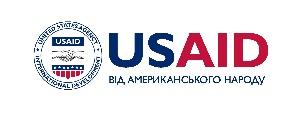 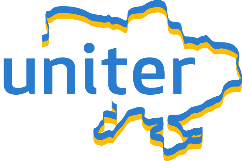 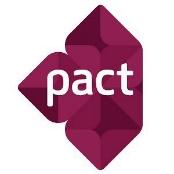 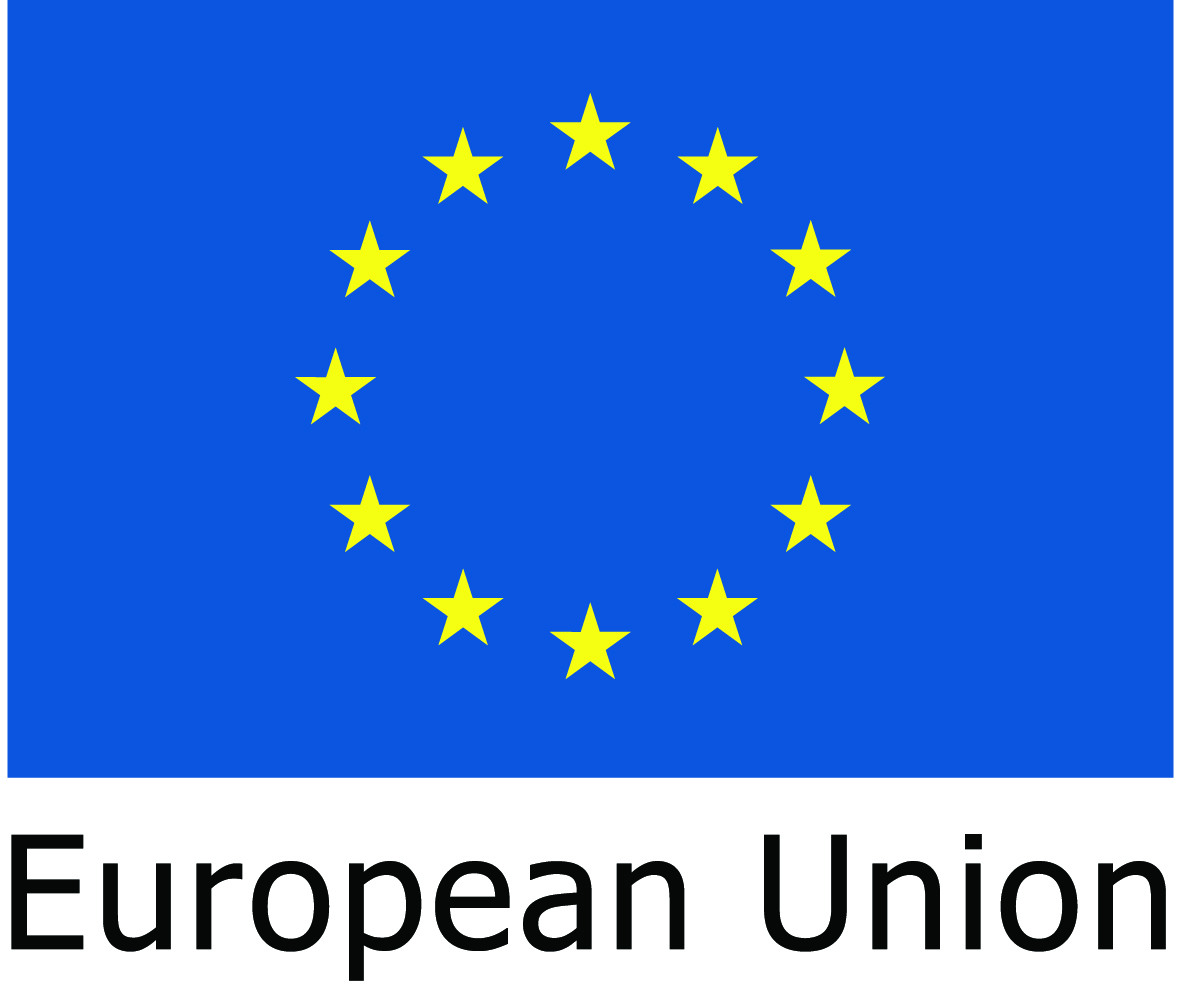 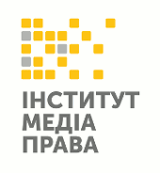 